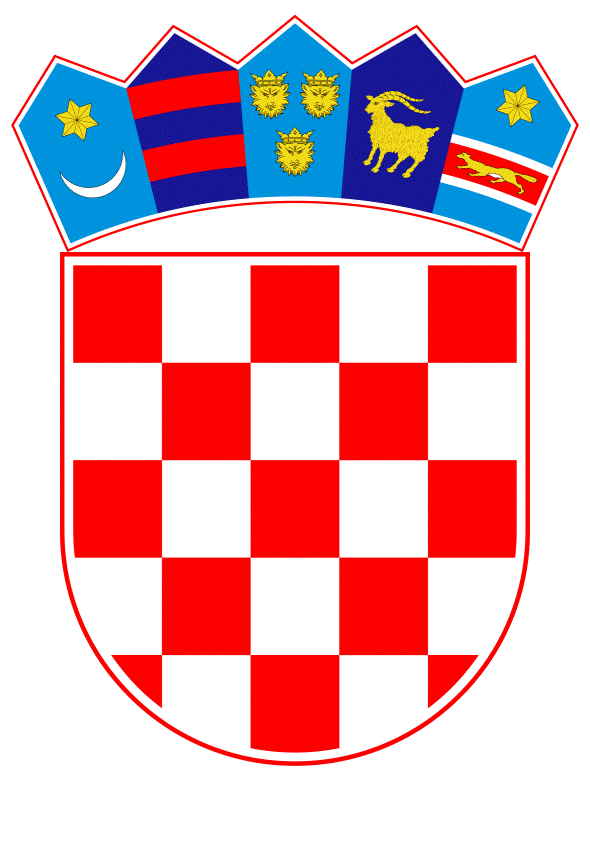 VLADA REPUBLIKE HRVATSKEZagreb, 16. travnja 2020.______________________________________________________________________________________________________________________________________________________________________________________________________________________________Banski dvori | Trg Sv. Marka 2 | 10000 Zagreb | tel. 01 4569 222 | vlada.gov.hrPRIJEDLOGKlasa: 		Urbroj:	Zagreb,	 PREDSJEDNIKU HRVATSKOGA SABORAPredmet:  	Prijedlog zakona o dopuni Zakona o porezu na dobit, s Konačnim prijedlogom zakona (predlagatelj: Klub zastupnika SDP-a u Hrvatskome saboru) - mišljenje VladeVeza:  		Pismo Hrvatskoga sabora, KLASA: 410-01/20-01/02, URBROJ: 65-20-03, od 30. ožujka 2020. godine		Na temelju članka 122. stavka 2. Poslovnika Hrvatskoga sabora (Narodne novine, br. 81/13, 113/16, 69/17 i 29/18), Vlada Republike Hrvatske o Prijedlogu zakona o dopuni Zakona o porezu na dobit, s Konačnim prijedlogom zakona (predlagatelj: Klub zastupnika SDP-a u Hrvatskome saboru), daje sljedećeM I Š L J E N J EVlada Republike Hrvatske predlaže Hrvatskome saboru da ne prihvati Prijedlog zakona o dopuni Zakona o porezu na dobit, s Konačnim prijedlogom zakona (u daljnjem tekstu: Prijedlog zakona), koji je predsjedniku Hrvatskoga sabora podnio Klub zastupnika SDP-a u Hrvatskome saboru, aktom od 27. ožujka 2020. godine.	            Obzirom da su u Republici Hrvatskoj nastupile „posebne okolnosti“ propisane općim poreznim propisom prema ovom Prijedlogu zakona predlaže se u članku 34. Zakona o porezu na dobit (Narodne novine, br. 177/04, 90/05, 57/06, 146/08, 80/10, 22/12, 148/13, 143/14, 50/16, 115/16, 106/18, 121/19 i 32/20) kojim se uređuje plaćanje predujmova poreza na dobit propisati kako se porezni obveznik oslobađa obveze plaćanja predujma poreza na dobit koja je propisana u članku 34. stavku 1. Zakona o porezu na dobit, ukoliko su u tekućem poreznom razdoblju nastupile posebne okolnosti u smislu općeg poreznog propisa, te ako porezni obveznik može dokazati da su te okolnosti značajno negativno utjecale na obavljanje djelatnosti, a u svrhu umanjenja negativnih posljedica na poslovanje poreznog obveznika. Na taj način porezni obveznik se oslobađa plaćanja predujma poreza na dobit do prve iduće porezne prijave. Prijedlogom zakona prolongira se obračun i plaćanje porezne obveze za tekuću 2020. godinu te se na taj način daje potpora poduzetnicima u smislu umanjivanja negativnih posljedica krize na likvidnost i ukupno poslovanje. Nadalje, prema Prijedlogu zakona u prijelaznim i završnim odredbama propisuje se kako se navedena odredba primjenjuje u postupku podnošenja prijave poreza na dobit za 2020.godinu i nadalje, sve do završetka razdoblja u kojemu traju posebne okolnosti u smislu općeg poreznog propisa.Vlada Republike Hrvatske ističe kako članak 34. Zakon o porezu na dobit kojim se uređuje način plaćanja predujmova poreza na dobit sadrži odredbu prema kojoj je moguće ukinuti plaćanja predujmova poreza na dobit. Prema stavku 2. toga članka Zakona o porezu na dobit, Porezna uprava može na temelju raspoloživih podataka o poslovanju poreznog obveznika kao i na zahtjev poreznog obveznika, izmijeniti visinu mjesečnih predujmova poreza na dobit. Slijedom navedene odredbe zbog nastanka posebnih okolnosti utvrđenih općim poreznim propisom Porezna uprava je odmah „po službenoj dužnosti“ određenim poreznim obveznicima za koje je prema dostupnim evidencijama utvrdila izravnu ugroženost zbog nastanka posebnih okolnosti utvrdila plaćanje predujmova poreza na dobit u iznosu od 0,00 kuna. Stoga je tim poreznim obveznicima ukinuta obveza plaćanja predujma poreza na dobit počevši od obveze koja dospijeva u ožujku 2020. godine. Svi ostali porezni obveznici kojima Porezana uprava nije, na temelju postojećih evidencija i saznanja, utvrdila izravnu ugroženost zbog nastanka posebnih okolnosti i smanjila odnosno ukinula mjesečne predujmove poreza na dobit mogu dostaviti zahtjev za smanjenje predujmova poreza na dobit. Stoga ako porezni obveznik može dokazati da su posebne okolnosti značajno negativno utjecale ili će utjecati na obavljanje djelatnosti, istima se u skladu s Zakonom o porezu na dobit može utvrditi plaćanje predujma poreza na dobit u iznosu od 0,00 kuna odnosno mogu se ukinuti. Smanjeni mjesečni predujmovi poreza na dobit primjenjuju  se u skladu sa Zakonom o porezu na dobit do podnošenja prijave poreza na dobit za 2020. godinu. Slijedom navedenoga, Vlada Republike Hrvatske predlaže Hrvatskome saboru da ne prihvati predmetni Prijedlog zakona.Za svoje predstavnike, koji će u vezi s iznesenim mišljenjem biti nazočni na sjednicama Hrvatskoga sabora i njegovih radnih tijela, Vlada je odredila dr. sc. Zdravka Marića, potpredsjednika Vlade Republike Hrvatske i ministra financija, Zdravka Zrinušića i Stipu Župana, državne tajnike u Ministarstvu financija te Božidara Kutlešu, ravnatelja Porezne uprave. 									         PREDSJEDNIK   									  mr. sc. Andrej Plenković Predlagatelj:Ministarstvo financijaPredmet:Prijedlog zakona o dopuni Zakona o porezu na dobit, s Konačnim prijedlogom zakona (predlagatelj: Klub zastupnika SDP-a u Hrvatskome saboru) – mišljenje Vlade